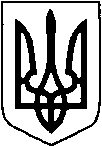 МАР’ЯНІВСЬКА СЕЛИЩНА РАДАЛУЦЬКОГО РАЙОНУ ВОЛИНСЬКОЇ ОБЛАСТІВОСЬМОГО СКЛИКАННЯПРОЄКТРІШЕННЯ06 квітня 2022 року                   смт Мар’янівка                                            № 26/_Про внесення змін до рішенняМар’янівської селищної ради від 23 грудня 2021 року № 21/20«Про створення комунальної установи«Центр надання соціальних послуг»Мар’янівської селищної ради»Відповідно до статей 26, 34 Закону України «Про місцеве самоврядування в Україні», Закону України «Про соціальні послуги», постанов Кабінету Міністрів України від 01 червня 2020 року № 587 «Про організацію надання соціальних послуг»,  03 березня 2020 року № 177 «Деякі питання діяльності центрів надання соціальних послуг» зі змінами, в зв’язку з необхідністю внесення змін до структури комунальної установи «Центр надання соціальних послуг» Мар’янівської селищної ради, селищна радаВИРІШИЛА:Внести зміни до рішення Мар’янівської селищної ради від 23 грудня 2021 року № 21/20 «Про створення комунальної установи «Центр надання соціальних послуг» Мар’янівської селищної ради», виклавши в новій редакції структуру і штатну чисельність комунальної установи «Центр надання соціальних послуг» Мар’янівської селищної ради, що додається. Селищний голова                                                                       Олег БАСАЛИКПавло КусевичЗАТВЕРДЖЕНОРішення Мар’янівської селищної радивід 26 квітня 2022 року № 26/СТРУКТУРА ТА ШТАТНА ЧИСЕЛЬНІСТЬКОМУНАЛЬНОЇ УСТАНОВИ«ЦЕНТР НАДАННЯ СОЦІАЛЬНИХ ПОСЛУГ»МАР’ЯНІВСЬКОЇ СЕЛИЩНОЇ РАДИ                                        ______________________________________№з/пНазва структурного підрозділу і посадиКОД КПКількість штатних одиниць1.Директор1210.112.Бухгалтер343313.Соціальний робітник51338,54.Фахівець із соціальної роботи2446.21Служба з перевезення осіб з інвалідністю тадітей з інвалідністю, які мають порушенняопорно-рухового апарату «Соціальне таксі»Служба з перевезення осіб з інвалідністю тадітей з інвалідністю, які мають порушенняопорно-рухового апарату «Соціальне таксі»Служба з перевезення осіб з інвалідністю тадітей з інвалідністю, які мають порушенняопорно-рухового апарату «Соціальне таксі»Служба з перевезення осіб з інвалідністю тадітей з інвалідністю, які мають порушенняопорно-рухового апарату «Соціальне таксі»5.Водій83221Разом12,5